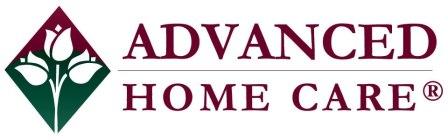 580 Kirts Blvd., Suite 309, Troy, MI  48084Advanced Home Care Private Duty, Inc.Now Hiring!!Home Health Aides, CNA’s, LPN’s, & RN’s Full-Time  Part-TimeNight and Day Shift openingsHartland and HowellMust have at least 1 year of health care experience, proof of auto insurance and valid Driver’s License.Offers of employment will be conditional upon successfully passing a pre-employment written test, drug test and criminal background check.Competitive Benefit and Compensation Package!Online: http://www.indeed.com/cmp/Advanced-Home-Care-2Email resume: careers@advancedhomecare.net